In MemoriamName YearDept(Example, Samar Guha 49CE)Date of Death (Example, Feb 20, 2020)Insert picture below, if available, 2’*2”, 3”*5”, 5”*7”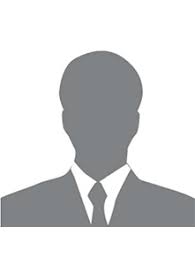 Details about Alum’s professional & personal life (<500 words)Reported/Compiled by: Name YearDept (example, Sujoy Das 51CE)